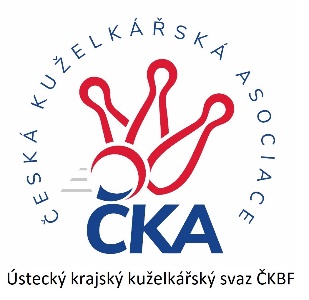       Z P R A V O D A J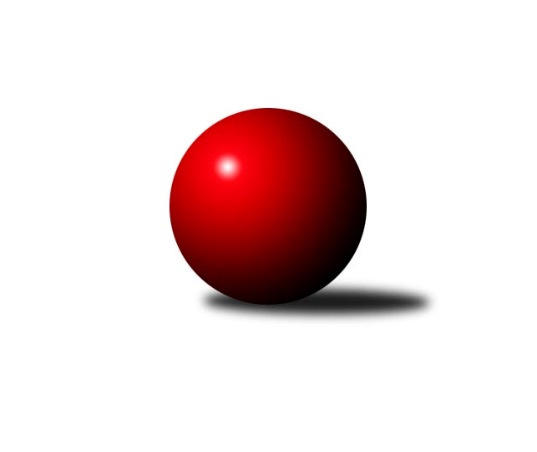 Č.20Ročník 2021/2022	19.3.2022Nejlepšího výkonu v tomto kole: 1734 dosáhlo družstvo: TJ Sokol Duchcov COkresní přebor - skupina A 2021/2022Výsledky 20. kolaSouhrnný přehled výsledků:TJ Elektrárny Kadaň C	- SKK Bílina B	4:2	1700:1580	4.0:4.0	17.3.TJ Slovan Vejprty	- TJ Lokomotiva Žatec B	2:4	1586:1605	2.0:6.0	17.3.TJ Sokol Duchcov C	- Sokol Spořice C	6:0	1734:1603	6.0:2.0	18.3.Sokol Spořice B	- TJ Sokol Údlice B	0.5:5.5	1464:1544	3.0:5.0	19.3.TJ Sokol Údlice C	- KK Hvězda Trnovany	1:5	1615:1729	2.0:6.0	19.3.TJ Slovan Vejprty	- TJ Elektrárny Kadaň C	2:4	1562:1599	4.0:4.0	15.3.Tabulka družstev:	1.	TJ Sokol Údlice B	18	15	0	3	79.5 : 28.5 	95.5 : 48.5 	 1619	30	2.	KK Hvězda Trnovany	18	14	0	4	75.0 : 33.0 	89.0 : 55.0 	 1643	28	3.	TJ Elektrárny Kadaň C	18	13	0	5	71.5 : 36.5 	78.0 : 66.0 	 1607	26	4.	TJ Sokol Duchcov C	17	11	0	6	64.5 : 37.5 	75.0 : 61.0 	 1586	22	5.	SKK Bílina B	18	9	1	8	59.5 : 48.5 	83.0 : 61.0 	 1588	19	6.	Sokol Spořice B	18	9	0	9	54.0 : 54.0 	71.0 : 73.0 	 1613	18	7.	TJ Sokol Údlice C	19	8	0	11	49.5 : 64.5 	73.5 : 78.5 	 1554	16	8.	TJ KK Louny B	18	7	1	10	48.0 : 60.0 	63.5 : 80.5 	 1564	15	9.	TJ Slovan Vejprty	18	6	0	12	41.0 : 67.0 	55.5 : 88.5 	 1547	12	10.	Sokol Spořice C	18	3	0	15	26.0 : 82.0 	54.5 : 89.5 	 1482	6	11.	TJ Lokomotiva Žatec B	18	3	0	15	25.5 : 82.5 	53.5 : 90.5 	 1488	6Podrobné výsledky kola:	 TJ Elektrárny Kadaň C	1700	4:2	1580	SKK Bílina B	Miriam Nocarová *1	 	 179 	 214 		393 	 1:1 	 400 	 	196 	 204		Rudolf Podhola	Pavel Nocar ml.	 	 202 	 251 		453 	 1:1 	 392 	 	209 	 183		Jana Černíková	Lada Strnadová	 	 208 	 198 		406 	 0:2 	 431 	 	220 	 211		Roman Moucha	Jaroslav Seifert	 	 215 	 233 		448 	 2:0 	 357 	 	194 	 163		Barbora Salajková Němečkovározhodčí: Jan Zachstřídání: *1 od 21. hodu Jan ZachNejlepší výkon utkání: 453 - Pavel Nocar ml.	 TJ Slovan Vejprty	1586	2:4	1605	TJ Lokomotiva Žatec B	Johan Hablawetz	 	 198 	 200 		398 	 0:2 	 417 	 	212 	 205		Pavel Vacinek	Bohuslav Hoffman	 	 190 	 203 		393 	 1:1 	 387 	 	195 	 192		Pavla Vacinková	Josef Malár	 	 174 	 180 		354 	 1:1 	 348 	 	178 	 170		Veronika Rajtmajerová	Josef Hudec	 	 220 	 221 		441 	 0:2 	 453 	 	223 	 230		Jan Čermákrozhodčí: Miroslav FarkašNejlepší výkon utkání: 453 - Jan Čermák	 TJ Sokol Duchcov C	1734	6:0	1603	Sokol Spořice C	Miroslava Zemánková	 	 210 	 232 		442 	 1:1 	 407 	 	227 	 180		Jana Černá	Michal Láska	 	 204 	 182 		386 	 1:1 	 382 	 	178 	 204		Milada Pšeničková	Josef Otta st.	 	 234 	 220 		454 	 2:0 	 430 	 	224 	 206		Jiřina Kařízková	Jiří Müller	 	 215 	 237 		452 	 2:0 	 384 	 	181 	 203		Boleslava Slunéčkovározhodčí: Jiří MüllerNejlepší výkon utkání: 454 - Josef Otta st.	 Sokol Spořice B	1464	0.5:5.5	1544	TJ Sokol Údlice B	Petr Vokálek	 	 175 	 192 		367 	 0:2 	 419 	 	218 	 201		Eduard Houdek	Gustav Marenčák	 	 196 	 195 		391 	 1:1 	 391 	 	185 	 206		Jaroslav Hodinář	Milan Mestek	 	 172 	 192 		364 	 1:1 	 388 	 	203 	 185		Antonín Šulc	Milan Černý	 	 174 	 168 		342 	 1:1 	 346 	 	179 	 167		Jindřich Šebelíkrozhodčí: Petr VokálekNejlepší výkon utkání: 419 - Eduard Houdek	 TJ Sokol Údlice C	1615	1:5	1729	KK Hvězda Trnovany	Blažej Kašný	 	 231 	 229 		460 	 1:1 	 428 	 	182 	 246		Petr Petřík	Radek Mihal	 	 176 	 202 		378 	 0:2 	 435 	 	212 	 223		Vladislav Jedlička	Karel Nudčenko	 	 198 	 195 		393 	 1:1 	 409 	 	221 	 188		Štěpán Kandl	Jiří Suchánek	 	 189 	 195 		384 	 0:2 	 457 	 	229 	 228		Martin Bergerhofrozhodčí: Karel NudčenkoNejlepší výkon utkání: 460 - Blažej Kašný	 TJ Slovan Vejprty	1562	2:4	1599	TJ Elektrárny Kadaň C	Johan Hablawetz	 	 177 	 177 		354 	 0:2 	 402 	 	208 	 194		Jan Zach	Bohuslav Hoffman	 	 188 	 190 		378 	 0:2 	 423 	 	205 	 218		Lada Strnadová	Josef Malár	 	 184 	 220 		404 	 2:0 	 379 	 	182 	 197		Pavel Nocar ml.	Josef Hudec	 	 214 	 212 		426 	 2:0 	 395 	 	197 	 198		Jaroslav Seifertrozhodčí: Miroslav FarkašNejlepší výkon utkání: 426 - Josef HudecPořadí jednotlivců:	jméno hráče	družstvo	celkem	plné	dorážka	chyby	poměr kuž.	Maximum	1.	Martin Bergerhof 	KK Hvězda Trnovany	440.93	302.7	138.2	3.5	7/8	(479)	2.	Jiří Müller 	TJ Sokol Duchcov C	430.25	292.3	137.9	6.3	6/7	(486)	3.	Blažej Kašný 	TJ Sokol Údlice C	423.14	290.0	133.1	7.0	5/7	(490)	4.	Jitka Jindrová 	Sokol Spořice B	421.06	293.1	127.9	4.7	7/7	(460)	5.	Roman Moucha 	SKK Bílina B	419.69	289.2	130.5	6.1	8/8	(466)	6.	Milan Černý 	Sokol Spořice B	418.80	295.1	123.7	9.3	5/7	(441)	7.	Jaroslav Seifert 	TJ Elektrárny Kadaň C	418.41	294.0	124.4	8.8	8/8	(464)	8.	Rudolf Podhola 	SKK Bílina B	415.05	287.4	127.7	7.3	8/8	(467)	9.	Jaroslav Hodinář 	TJ Sokol Údlice B	412.13	286.2	126.0	9.1	7/7	(440)	10.	Jaroslava Paganiková 	TJ Sokol Údlice C	412.13	288.8	123.4	6.0	5/7	(460)	11.	Eduard Houdek 	TJ Sokol Údlice B	410.40	290.5	119.9	10.2	5/7	(442)	12.	Josef Hudec 	TJ Slovan Vejprty	409.70	288.6	121.1	7.8	8/8	(478)	13.	Jan Čermák 	TJ Lokomotiva Žatec B	409.06	286.9	122.1	6.6	7/7	(453)	14.	Josef Otta  st.	TJ Sokol Duchcov C	408.36	280.3	128.1	7.6	7/7	(460)	15.	Michal Šlajchrt 	TJ Sokol Údlice B	407.87	286.6	121.2	8.3	6/7	(456)	16.	Jindřich Šebelík 	TJ Sokol Údlice B	406.46	281.8	124.7	9.0	6/7	(443)	17.	František Pfeifer 	TJ KK Louny B	405.44	293.6	111.9	10.2	6/7	(458)	18.	Lada Strnadová 	TJ Elektrárny Kadaň C	402.34	280.6	121.8	7.3	8/8	(443)	19.	Miroslav Kesner 	TJ KK Louny B	400.76	284.5	116.2	13.2	7/7	(439)	20.	Vladislav Jedlička 	KK Hvězda Trnovany	400.43	279.7	120.7	8.4	7/8	(450)	21.	Pavel Nocar  ml.	TJ Elektrárny Kadaň C	398.98	289.3	109.7	9.2	8/8	(453)	22.	Miroslav Sodomka 	TJ KK Louny B	398.40	289.8	108.6	10.7	6/7	(445)	23.	Pavel Vacinek 	TJ Lokomotiva Žatec B	396.48	280.4	116.1	10.3	7/7	(432)	24.	Petr Petřík 	KK Hvězda Trnovany	395.05	284.3	110.7	10.5	6/8	(428)	25.	Jan Zach 	TJ Elektrárny Kadaň C	393.84	277.6	116.2	10.3	8/8	(436)	26.	Petr Vokálek 	Sokol Spořice B	392.50	276.4	116.1	11.1	6/7	(445)	27.	Milan Daniš 	TJ Sokol Údlice C	392.17	273.7	118.4	11.5	6/7	(447)	28.	Milan Mestek 	Sokol Spořice B	391.84	282.4	109.4	12.3	7/7	(481)	29.	Ondřej Koblih 	KK Hvězda Trnovany	389.67	275.0	114.7	11.8	6/8	(440)	30.	Karel Nudčenko 	TJ Sokol Údlice C	388.93	275.9	113.0	10.6	5/7	(430)	31.	Jiřina Kařízková 	Sokol Spořice C	384.95	278.9	106.1	8.2	8/8	(430)	32.	Johan Hablawetz 	TJ Slovan Vejprty	383.08	277.2	105.9	10.1	6/8	(420)	33.	Václav Šulc 	TJ Sokol Údlice B	382.60	272.1	110.5	11.7	5/7	(436)	34.	Gustav Marenčák 	Sokol Spořice B	380.44	272.6	107.8	11.1	5/7	(414)	35.	Tomáš Kesner 	TJ KK Louny B	380.06	276.1	104.0	12.0	6/7	(418)	36.	Jana Černíková 	SKK Bílina B	377.70	272.1	105.6	11.9	7/8	(434)	37.	Bohuslav Hoffman 	TJ Slovan Vejprty	375.77	268.8	107.0	12.6	7/8	(421)	38.	Miroslava Zemánková 	TJ Sokol Duchcov C	374.73	275.3	99.4	12.7	5/7	(442)	39.	Josef Malár 	TJ Slovan Vejprty	372.09	268.3	103.8	14.5	7/8	(412)	40.	Milan Bašta 	TJ KK Louny B	371.50	265.9	105.6	13.1	5/7	(445)	41.	Michal Láska 	TJ Sokol Duchcov C	370.69	275.6	95.1	15.1	7/7	(431)	42.	Jana Černá 	Sokol Spořice C	368.30	270.3	98.0	13.8	8/8	(407)	43.	Pavla Vacinková 	TJ Lokomotiva Žatec B	367.69	261.9	105.8	12.2	7/7	(446)	44.	Boleslava Slunéčková 	Sokol Spořice C	364.64	265.2	99.4	14.2	8/8	(386)	45.	Milada Pšeničková 	Sokol Spořice C	363.75	259.7	104.1	13.0	8/8	(394)	46.	Barbora Salajková Němečková 	SKK Bílina B	360.33	267.1	93.2	16.9	6/8	(390)	47.	Radek Mihal 	TJ Sokol Údlice C	337.35	259.8	77.6	20.6	5/7	(378)	48.	Veronika Rajtmajerová 	TJ Lokomotiva Žatec B	333.86	244.9	88.9	16.4	6/7	(385)		Miroslav Náhlovský 	KK Hvězda Trnovany	440.00	292.6	147.4	4.0	5/8	(484)		Tomáš Šaněk 	TJ Sokol Duchcov C	427.00	307.0	120.0	8.0	1/7	(427)		Bohumil Navrátil 	KK Hvězda Trnovany	421.00	308.0	113.0	11.0	1/8	(421)		Martin Dolejší 	KK Hvězda Trnovany	419.50	284.3	135.2	5.5	2/8	(481)		Miroslav Šaněk 	SKK Bílina B	417.25	287.0	130.3	10.8	2/8	(429)		Miroslav Farkaš 	TJ Slovan Vejprty	411.50	290.0	121.5	10.5	4/8	(441)		Václav Valenta  st.	TJ KK Louny B	406.65	284.4	122.3	10.7	4/7	(494)		Štěpán Kandl 	KK Hvězda Trnovany	403.44	281.2	122.3	9.2	3/8	(450)		Antonín Šulc 	TJ Sokol Údlice B	402.50	280.9	121.6	10.0	3/7	(432)		Miroslav Lazarčik 	Sokol Spořice B	399.00	274.2	124.8	9.0	3/7	(417)		Veronika Šílová 	SKK Bílina B	398.10	280.9	117.2	11.5	5/8	(431)		Michal Janči 	TJ Sokol Údlice C	391.50	279.1	112.4	12.1	4/7	(420)		Roman Exner 	TJ Sokol Duchcov C	383.65	278.9	104.8	10.9	4/7	(434)		Jaroslav Novák 	TJ Sokol Údlice B	381.00	282.5	98.5	13.0	2/7	(381)		Arnošt Werschall 	TJ Slovan Vejprty	380.00	280.0	100.0	7.0	1/8	(380)		Martin Král 	TJ KK Louny B	378.00	267.0	111.0	14.0	1/7	(378)		Jiří Suchánek 	TJ Sokol Údlice C	371.92	265.0	106.9	11.8	4/7	(392)		Milan Lanzendörfer 	TJ Slovan Vejprty	371.08	273.8	97.3	12.2	4/8	(411)		Jana Salačová 	TJ KK Louny B	370.67	271.7	99.0	14.5	1/7	(403)		Miriam Nocarová 	TJ Elektrárny Kadaň C	364.33	270.7	93.7	15.3	2/8	(410)		Miroslav Vízek 	TJ Lokomotiva Žatec B	336.50	239.5	97.0	13.0	2/7	(344)		Tomáš Pičkár 	TJ Sokol Údlice C	316.00	229.0	87.0	22.0	1/7	(316)		Petr Teinzer 	TJ Lokomotiva Žatec B	306.33	230.5	75.8	22.6	3/7	(368)		Adam Jelínek 	TJ Lokomotiva Žatec B	294.33	217.0	77.3	23.7	1/7	(321)Sportovně technické informace:Starty náhradníků:registrační číslo	jméno a příjmení 	datum startu 	družstvo	číslo startu
Hráči dopsaní na soupisku:registrační číslo	jméno a příjmení 	datum startu 	družstvo	Program dalšího kola:21. kolo25.3.2022	pá	17:00	SKK Bílina B - TJ Sokol Údlice C	25.3.2022	pá	18:00	KK Hvězda Trnovany - Sokol Spořice C	26.3.2022	so	9:00	Sokol Spořice B - TJ Sokol Duchcov C				-- volný los -- - TJ Elektrárny Kadaň C	26.3.2022	so	14:30	TJ Lokomotiva Žatec B - TJ KK Louny B	Nejlepší šestka kola - absolutněNejlepší šestka kola - absolutněNejlepší šestka kola - absolutněNejlepší šestka kola - absolutněNejlepší šestka kola - dle průměru kuželenNejlepší šestka kola - dle průměru kuželenNejlepší šestka kola - dle průměru kuželenNejlepší šestka kola - dle průměru kuželenNejlepší šestka kola - dle průměru kuželenPočetJménoNázev týmuVýkonPočetJménoNázev týmuPrůměr (%)Výkon9xBlažej KašnýÚdlice C4605xJan ČermákŽatec B116.1145312xMartin BergerhofTrnovany45710xBlažej KašnýÚdlice C115.874606xJosef Otta st.Duchcov C45414xMartin BergerhofTrnovany115.124574xJan ČermákŽatec B4534xEduard HoudekÚdlice B113.864194xPavel Nocar ml.El. Kadaň C4537xJosef HudecVejprty113.0444110xJiří MüllerDuchcov C4522xPavel Nocar ml.El. Kadaň C110.84453